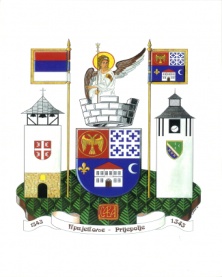 РЕПУБЛИКА СРБИЈА Општина ПријепољеТрг братства и јединства 1П р и ј е п о љ еБрој: 410-102/2023-2Датум: 03.03.2023.годинеНа основу члана 27. став 1.  тачка 1), у вези става 2.  Закона о јавним набавкама ("Сл. гласник Републике Србије" бр. 91/19), Одлуке председника општине о спровођењу поступка набавке бр. 410-102/2023-1 од 03.03.2023. године, Наручилац, Општина Пријепоље,  јавно објављује и достављаПОЗИВ ЗА ПОДНОШЕЊЕ ПОНУДАСвим заинтересованим привредним субјектима-понуђачимаДа, до 09.03.2023. године до 11,00 часова, доставе понуду, са захтеваним доказима према спецификацији  предмета набавке и у складу са овим позивом за подношење понуда за набавку број410-102/2023– набавка услуге хуманог збрињавања паса луталица на територији општине Пријепоље, на електронску адресу Наручиоца, Општине Пријепоље, Трг братства и јединства бр. 1, 31300 Пријепоље: javne.nabavke@prijepolje.ls.gov.rs, или на писарницу општине Пријепоље, на адреси: Трг братства и јединства бр. 1, 31300 Пријепоље: са назнаком ''Понуда за набавку број 410-102/2023 – Набавка услуге хуманог збрињавања паса луталица на територији општине Пријепоље “.СПЕЦИФИКАЦИЈА ПРЕДМЕТА НАБАВКЕ И УСЛОВИ ЗА УЧЕШЋЕ У ПОСТУПКУ НАБАВКЕ1. ОПШТИ ПОДАЦИ О НАБАВЦИ 1.1. Подаци о наручиоцу Наручилац:  Општина ПријепољеАдреса: Трг братства и јединства 1, 31300 ПријепољеМатични број: 06789919ПИБ: 100809636рачун број : 840- 6640-93  (у даљем тексту: Наручилац).Тел/Факс: 033/714-073; 033/712-297; 033/711-077;Интернет страница Наручиоца: https://www.prijepolje.ls.gov.rs/ 1.2. Подаци о врсти поступка набавке Предметна набавка услуга број 410-102/2023, спроводи се у складу са чланом   27. став 1.  тачка 1., у вези става 2.   Закона о јавним набавкама ("Сл. гласник Републике Србије" бр. 91/19).1.3. Подаци о предмету набавке Предмет набавке је набавка услуге хуманог збрињавања паса луталица на територији општине Пријепоље. Поступак набавке се спроводи ради закључења уговора. 1.4. КонтактИмејл и број факса: javne.nabavke@prijepolje.ls.gov.rs, тел. 033/711-077,  телефакс 033/712-297.2. ПОДАЦИ О ПРЕДМЕТУ НАБАВКЕ 2.1. Опис предмета набавке, назив и ознака из CPVПредмет набавке број 410-102/2023 је набавка услуге хуманог збрињавања паса луталица на територији општине Пријепоље.CPV ознака: 98380000 - Услуге  штенара3. ОПИС И СПЕЦИФИКАЦИЈА ПРЕДМЕТА НАБАВКЕ УСЛУГЕ ХУМАНОГ ЗБРИЊАВАЊА ПАСА ЛУТАЛИЦА НА ТЕРИТОРИЈИ ОПШТИНЕ ПРИЈЕПОЉЕПредмет јавне набавке: Вршење услуга хуманог хватања и збрињавања напуштених паса на територији општине Пријепоље.Услуга хватања и збрињавања напуштених паса обављаће се на целој територији општине Пријепоље, сукцесивно по потреби наручиоца до истека Уговора (31.12.2023. године) или утрошка средстава.Извршилац је дужан да се најкасније у року од 48 сати од издавања налога (усменог или писменог) од стране наручиоца одазове и да започне вршење потребних услуга, а у случају хитности у року од 24 часа.Извршилац је дужан да води евиденцију пружених услуга и да наручиоцу подноси извештај о извршеним услугама за сваког пса појединачно, које прилаже уз фактуру (рачун).Физички обим извршења услуга, динамику и место (локацију) одређује наручиоц у складу са потребама, а у зависности од стања на терену. Пружање услуга хватања и збрињавања напуштених паса укључује:Табела бр.1. Хватање, превоз, збрињавање и враћање напуштених пасаПружање услуге мора да буде у складу са правилима струке, по важећим прописима и стандардима. Никакви додатни трошкови не могу бити предмет понуде. Специјализоване услуге ће се вршити у 4 (четири) акције. Свака акција треба да обухвати хватање најмање 10 паса, а у све 4(четири) акције укупно ће бити збринуто 82 пса. 	Извршилац је дужан да прати и поштује:Закон о комуналним делатностима („Сл.гласник РС“, бр. 88/2011, 107/2016 и 95/2018);Закон о ветеринарству (,,Сл. гласник РС“, бр.91/2005, 30/2010, 93/2012 и 17/2019 – др. закон;Закон о добробити животиња (,,Сл. гласник РС“, бр. 41/2009); Правилник које морају да испуњавају прихватилишта и пансиони за животиње („Сл. гласник РС“, бр. 19/2012); Правилник о условима у погледу превозних средстава у којима се превозе животиње („Сл. гласник РС“, бр. 14/2010); и други прописи који се односе на ову област.Извршилац је у обавези да о свом трошку отклони сву штету коју учини за време пружања услуга која настане како према лицима, животињама тако и према објектима. 4. УСЛОВИ ЗА УЧЕШЋЕ У ПОСТУПКУ НАБАВКЕПонуђач који учествује у поступку предметне набавке, мора испунити услове за учешће у поступку набавке,  дефинисане чланом 115. став 1. и чланом  117. став 1. Закона о јавним набавкама ("Сл. гласник Републике Србије" бр. 91/19) и то: Услов број 1.:Да понуђач има важећу дозволу надлежног органа за обављање делатности која је предмет набавке.Начин доказивања испуњености критеријума:Овај критеријум доказује се достављањем копије Решења  Управе за ветерину о упису у регистар  објеката за држање животиња.Услов број  2.:              1.Да привредни субјект поседује прихватилиште за напуштене животиње, које мора испуњавати услове за заштиту добробити животиња у погледу простора за животиње, просторија и опреме, у складу са  Законом о добробити животиња (,,Сл. гласник РС“, бр. 41/2009) и Правилником о условима које морају да испуњавају прихватилишта и пансиони за животиње (,,Сл. гласник РС“, бр. 19/2012);             2.Да привредни субјект испуњава услове из члана 21. Уредбе о начину и условима за отпочињање обављања комуналних делатности („Сл. гласник РС“ , бр. 13/2018, 66/2018 и 51/2019).Начин доказивања испуњености критеријума:            1.Решења Министарства надлежног за ветеринарство о упису у Регистар објеката, у складу са чланом 61. Закона о добробити животиња (фотокопија) и           2.Пописна листа основних средстава и копија саобраћајне дозволе са одговарајућим доказом за возило са условима као у члану 21. Уредбе. ОБРАЗАЦ ПОНУДЕ  СА ОБРАСЦЕМ СТРУКТУРЕ ЦЕНЕ Понуда број ________________ од __________________ за  набавку  услуге  хуманог  збрињавања паса луталица на територији општине Пријепоље, број набавке 410-102/2023.1)ОПШТИ ПОДАЦИ О ПОНУЂАЧУОПИС ПРЕДМЕТА НАБАВКЕ: Набавка услуге  хуманог збрињавања паса луталица на територији општине Пријепоље, број набавке 410-102/2023.ОБРАЗАЦ  СТРУКТУРЕ  ЦЕНЕ  Рок важења понуде (не може бити краћи од 30 дана од дана јавног отварања понуда): ______________________ дана од дана јавног отварања понуда.Рок и начин плаћања: плаћање се врши сагласно степену реализације уговора, по рачуну који се испоставља за извршену услугу, у року од 45 дана од дана пријема исправног и овереног рачуна испостављеног од стране извршиоца услуге, уз који је приложен Записник о пруженим услугама.Рок вршења услуге: Уговор ступа на снагу на снагу даном потписивања и важи до утрошка финансијских средстава опредељених за извршење предметне набавке – уговорене вредности, а најдуже до истека буџетске године (31.12.2023.), у зависности од тога који услов пре наступи. Наручилац преузима обавезу плаћања износа средстава која су обезбеђена у буџету општинске управе Пријепоље за текућу 2023. годину.Упутство за попуњавање обрасца структуре цене: Понуђач треба да попуни образац структуре цене на следећи начин:у колони 4. уписати колико износи јединична цена без ПДВ-а, за сваки тражени предмет набавке;у колони 5. уписати колико износи јединична цена са ПДВ-ом, за сваки тражени предмет набавке;у колони 6. уписати укупна цена без ПДВ-а за сваки тражени предмет набавке и то тако што ће помножити јединичну цену без ПДВ-а (наведену у колони 4.) са траженим количинама (које су наведене у колони 3.); На крају уписати укупну цену предмета набавке без ПДВ-а.у колони 7. уписати колико износи укупна цена са ПДВ-ом за сваки тражени предмет јавне набавке и то тако што ће помножити јединичну цену са ПДВ-ом (наведену у колони 5.) са траженим количинама (које су наведене у колони 3.); Датум 					                                Понуђач_____________________________			          ________________________________Крајњи рок за достављање понуда је 09.03.2023. године до 11,00 часова, са захтеваним доказима, и према спецификацији предмета набавке, а у складу са овим позивом за подношење понуда, и то на  електронску адресу Наручиоца, Општине Пријепоље, Трг братства и јединства бр. 1, 31300 Пријепоље: javne.nabavke@prijepolje.ls.gov.rs, или на писарницу општине Пријепоље, на адреси: Трг братства и јединства бр. 1, 31300 Пријепоље: са назнаком ''Понуда за набавку број 410-102/2023 – Набавка услуге хуманог збрињавања паса луталица на територији општине Пријепоље.''ВРСТА КРИТЕРИЈУМА ЗА ОЦЕНУ ПОНУДА	Избор најповољније понуде ће се извршити применом критеријума: „Најнижа укупна цена без ПДВ-а“. Уколико два или више понуђача имају понуду са истом укупном ценом без ПДВ-а, предност има понуђач који је понудио дужи рок важења понуде.Отварање понудаОтварање понуда ће се обавити дана 09.03.2023. године у 11,15  часова на адреси - Општинска управа општине Пријепоље, Трг братства и јединства 1, 31300 Пријепоље.Сви понуђачи који буду учествовали у предметном поступку набавке услуге, биће обавештени о резултатима поступка и најповољнијем понуђачу са којим ће се закључити уговор, путем обавештења које ће Наручилац доставити електронском  поштом. Уговором ће се детаљно регулисати права и обавезе уговорних страна.Општина  Пријепоље________________________________                                                                                                                    Драго Попадић, председникРед. број Опис позицијејед. мереОквирне количине1.Хватање паса луталица ручно, мередов мрежама и даљинским омамљивањем фармацеутским средствима (СО2 омамљивач) у складу са чланом 24, 25. и 26. Закона  о добробити животиња („Сл.гласник РС“ бр. 41/2009);Евидентирање и превоз ухваћених паса;Вакцинација и обележавање (микрочиповање) ухваћених паса;Стерилизација ухваћених паса;Израда целокупне потребне документације (писана и фото документација) везане за евидентирање ухваћених паса луталица у складу са чланом 63. став 3. Закона  о добробити животиња („Сл.гласник РС“ бр. 41/2009);Смештај ухваћених паса по важећем Закону;Хумана еутаназија заражене животиње опасне по околину; Враћање паса које су прошли стручну тријажу на првобитно место хватања;(све трошкове који могу да се јаве током реализације услуге понуђач је обавезан да укалкулише у понуђену цену по псу (јединки).јединка82Назив понуђача:Адреса понуђача:Матични број понуђача:Порески идентификациони број понуђача (ПИБ):Име особе за контакт:Електронска адреса понуђача (e-mail):Телефон:Телефакс:Број рачуна понуђача и назив банке:Лице овлашћено за потписивање уговораПредметЈед.мереБројпасаЈединична ценабез пдв-аЈединична ценаса пдв-омУкупна ценабез пдв-аУкупна ценаса  пдв-ом123456(3х4)7(3х5)Хватање паса луталица ручно, мередов мрежама и даљинским омамљивањем фармацеутским средствима (СО2 омамљивач) у складу са чланом 24, 25. и 26. Закона  о добробити животиња („Сл.гласник РС“ бр. 41/2009);Евидентирање и превоз ухваћених паса;Вакцинација и обележавање (микрочиповање) ухваћених паса;Стерилизација ухваћених паса;Израда целокупне потребне документације (писана и фото документација) везане за евидентирање ухваћених паса луталица у складу са чланом 63. став 3. Закона  о добробити животиња („Сл.гласник РС“ бр. 41/2009);Смештај ухваћених паса по важећем Закону;Хумана еутаназија заражене животиње опасне по околину; Враћање паса које су прошли стручну тријажу на првобитно место хватања;(све трошкове који могу да се јаве током реализације услуге понуђач је обавезан да укалкулише у понуђену цену по псу (јединки).јединка82